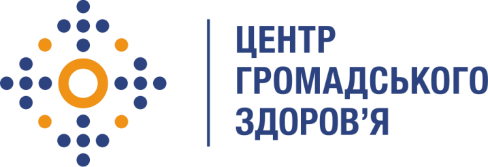 Державна установа 
«Центр громадського здоров’я Міністерства охорони здоров’я України» оголошує конкурс на відбір фахівця з удосконалення маршруту та системи перенаправлення осіб з ВІЛ та ТБ в умовах  реформи охорони здоров'я в рамках програми Глобального фонду по боротьбі зі СНІДом, туберкульозом та малярієюНазва позиції: Фахівець з удосконалення маршруту та системи перенаправлення осіб з ВІЛ та ТБ в умовах  реформи охорони здоров'яІнформація щодо установи:Головним завданнями Державної установи «Центр громадського здоров’я Міністерства охорони здоров’я України» (далі – Центр є діяльність у сфері громадського здоров’я. Центр виконує лікувально-профілактичні, науково-практичні та організаційно-методичні функції у сфері охорони здоров’я з метою забезпечення якості лікування хворих на соціально-небезпечні захворювання, зокрема ВІЛ/СНІД, туберкульоз, наркозалежність, вірусні гепатити тощо, попередження захворювань в контексті розбудови системи громадського здоров’я. Центр приймає участь в розробці регуляторної політики і взаємодіє з іншими міністерствами, науково-дослідними установами, міжнародними установами та громадськими організаціями, що працюють в сфері громадського здоров’я та протидії соціально небезпечним захворюванням.Очікувані результати:1. Аналіз та перегляд нормативно-правової бази, що забезпечує безперервність надання медичної допомоги особам з ВІЛ, ТБ, ТБ/ВІЛ.2. Підвищення рівня охоплення профілактичними та медичними послугами людей із ризиком виявлення ВІЛ та ТБ; скорочення етапів тривалості процедури взяття під медичний нагляд осіб з ключових груп населення. 3. Удосконалення підходів з підвищення ефективності забезпечення безперервності ефективного континууму послуг в умовах реформи охорони здоров'я. 4. Створення системи моніторингу та оцінки заходів, що забезпечують  безперервність надання послуг у зв’язку з ВІЛ, ТБ, ТБ/ВІЛ відповідно до міжнародних та національних цілей.  Основні обов'язки:1. Проведення аналізу нормативно-правової бази, діючих методичних, інструктивних та інших документів, що забезпечують безперервність надання медичної допомоги особам з ВІЛ, ТБ, ТБ/ВІЛ; визначення відповідності регуляторних документів сучасним міжнародним рекомендаціям.2. Вивчення ситуації з поточного маршруту та системи перенаправлення осіб з ВІЛ та ТБ з урахуванням різних «точок» входження осіб до закладів охорони здоров’я в умовах  реформи охорони здоров'я на підставі існуючих джерел даних.3. Організація та проведення дослідження щодо визначення основних перешкод,  що впливають на вибуття пацієнтів з ВІЛ та ТБ з континууму надання медичної допомоги на різних етапах маршруту пацієнта, у тому числі для осіб, які відносяться до ключових груп населення (СІН, РКС, ЧСЧ, статеві партнери).4. Здійснення моніторингових візитів у регіони з метою вивчення стану дорожніх карт з надання профілактичних послуг та медичної допомоги для пацієнтів з ВІЛ та ТБ в умовах  реформи охорони здоров'я.5. Надання рекомендацій щодо покращення наявної ситуації з залучення осіб з ВІЛ та ТБ до медичних послуг, мінімізації випадіння пацієнтів з континууму послуг та досягнення оптимізації руху пацієнтів між різними організаціями державного і неурядового секторів в умовах  реформи охорони здоров'я.6. Розробка індикаторів моніторингу та оцінки безперервності надання послуг у зв’язку з ВІЛ та ТБ з урахуванням епідемічного контексту та контингенту найбільшого ризику інфікування в рамках міжнародних зобов’язань країни та сучасних рекомендацій.7. Проведення національних та місцевих зустрічей з удосконалення маршруту та системи перенаправлення осіб з ВІЛ та ТБ в умовах  реформи охорони здоров'я Вимоги до професійної компетентності:Вища освіта у галузі знань «Медицина», «Епідеміологія»;Не менше 5 років досвіду роботи у сфері моніторингу та оцінки, епіднаглядуДосвід реалізації проектів у галузі протидії захворюванню на ВІЛ, зокрема проектів за кошти міжнародних донорів (бажано);Досвід роботи у проведення наукових досліджень, підготовки аналітичних довідок, публікацій;Гарне знання ділової української мови;Відмінні комп'ютерні навички (обов'язкове володіння базовими програмами MS Office);Відмінні міжособистісні й комунікативні навичкиРезюме мають бути надіслані електронною поштою на електронну адресу: vacancies@phc.org.ua. В темі листа, будь ласка, зазначте: «115-2018 Фахівець з удосконалення маршруту та системи перенаправлення осіб з ВІЛ та ТБ в умовах  реформи охорони здоров'я».Термін подання документів – до 13 серпня 2018 року, реєстрація документів 
завершується о 18:00.За результатами відбору резюме успішні кандидати будуть запрошені до участі у співбесіді. У зв’язку з великою кількістю заявок, ми будемо контактувати лише з кандидатами, запрошеними на співбесіду. Умови завдання та контракту можуть бути докладніше обговорені під час співбесіди.Державна установа «Центр громадського здоров’я Міністерства охорони здоров’я України»  залишає за собою право повторно розмістити оголошення про вакансію, скасувати конкурс на заміщення вакансії, запропонувати посаду зі зміненими обов’язками чи з іншою тривалістю контракту.